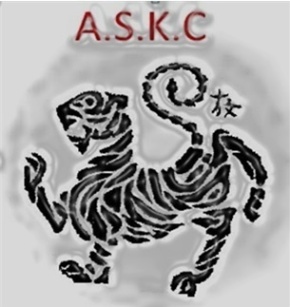 Karate Facts/ HistoryWho is the father of modern day Karate and the founder of Shotokan Karate?Gichin FunakoshiWhen was Gichin Funakoshi Born and when did he die?Born: 1868 and Died: 1957 (88 years old)Why did Gichin Funakoshi change the official records of his birth to say he was born 1870?Only people born 1870 or after were eligible to sit the examinations to Tokyo's medical schoolWho were Gichin Funakoshi's two sensei's?Master Azato and Master ItosuWhat was Gichin Funakoshi's profession for thirty years?School TeacherWhat year did the secrecy of teaching and learning karate end?1902What does Karate-do mean?The open hand wayWhen was the first  karate dojo built?1935-1936What was the name of the first ever karate dojo?Shoto-kanName Gichin Funakoshi's six important karate rules?1. You must be deadly serious in training2. Train with both heart and soul without worrying about theory3.4. Avoid self-conceit and dogmatism5. Try to see yourself as you truly are and try to adopt what is meritorious of others6. Abide by the rules of ethics in your daily life, whether in public or privateWhat is the main purpose of a karate bow?As a sign of respectHas anyone ever held a 10th Dan grade in traditional shotokan karate?Yes, funakoshi's first student to reach a black belt attained a 10th Dan.What was the name of funakoshi's first student to reach black belt?Master GimaWhen and where was the first karate venue in Great Britain?Grass tennis court in Essex, 1956Can you recite the dojo kun?1)Seek Perfection Of Character.Hitotsu! Jinkaku Kansei ni tsutomuru koto.2) Be Faithful.Hitotsu! Makato no michi o mamoru koto.3) Endeavour to excel.Hitotsu! Doryoku no seishin o yashinau koto.4) Respect others.Hitotsu! Reigi o omonsuru koto.5) Refrain from violent behaviour.Hitiotsu! Kekki no yu imashimuru koto.